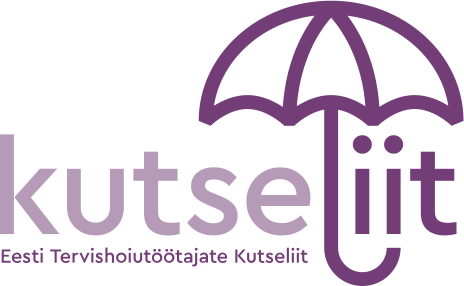 ___________________________	(Juriidilise isiku nimetus)___________________________	(Struktuuriüksus)___________________________	(Aadress - tänav, maja või küla, alev)___________________________	(Postisihtnumber ja linn või maakond)AvaldusPalun kanda igal kuul minule arvestatavast töötasust 1% üle  Eesti Tervishoiutöötajate Kutseliidu arvelduskontole  nr. EE241010052031776008 SEB pangas, alates …..................... 20…..a. arvestuskuule järgneva kuu jooksul.Olen nõus minu palgaandmete avaldamisega tööandja poolt ametiühingu liikmemaksu arvestamise ja makse soorituse kontrollimiseks.Lugupidamisega......................................	(allkiri)....... . ...................... 20….a.______________________________	(Töötaja nimi)______________________________	(Töötaja aadress - tänav, maja või küla)______________________________	(Postisihtnumber ja maakond või linn)